Самойленко Анатолий Иванович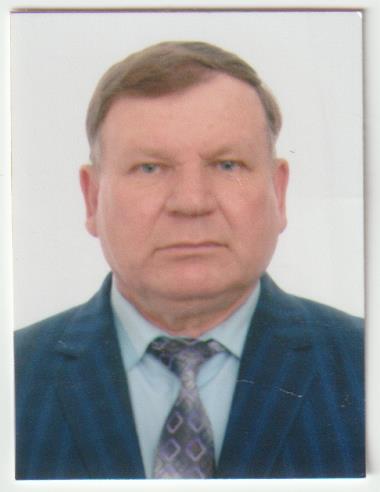  руководитель школы, учитель физикиОбразование – высшее, Целиноградский гос.педагогический институт им С.Сейфуллина                    (номер диплома ЕВ №103762), 1981год.  Специальность – Общетехнические дисциплины, физика и труд.Категория – педагог, стаж работы – 42 года 8 мес 14 днейРежим работы:  ежедневно                         Кауданбаева Айгуль Шаяхметовна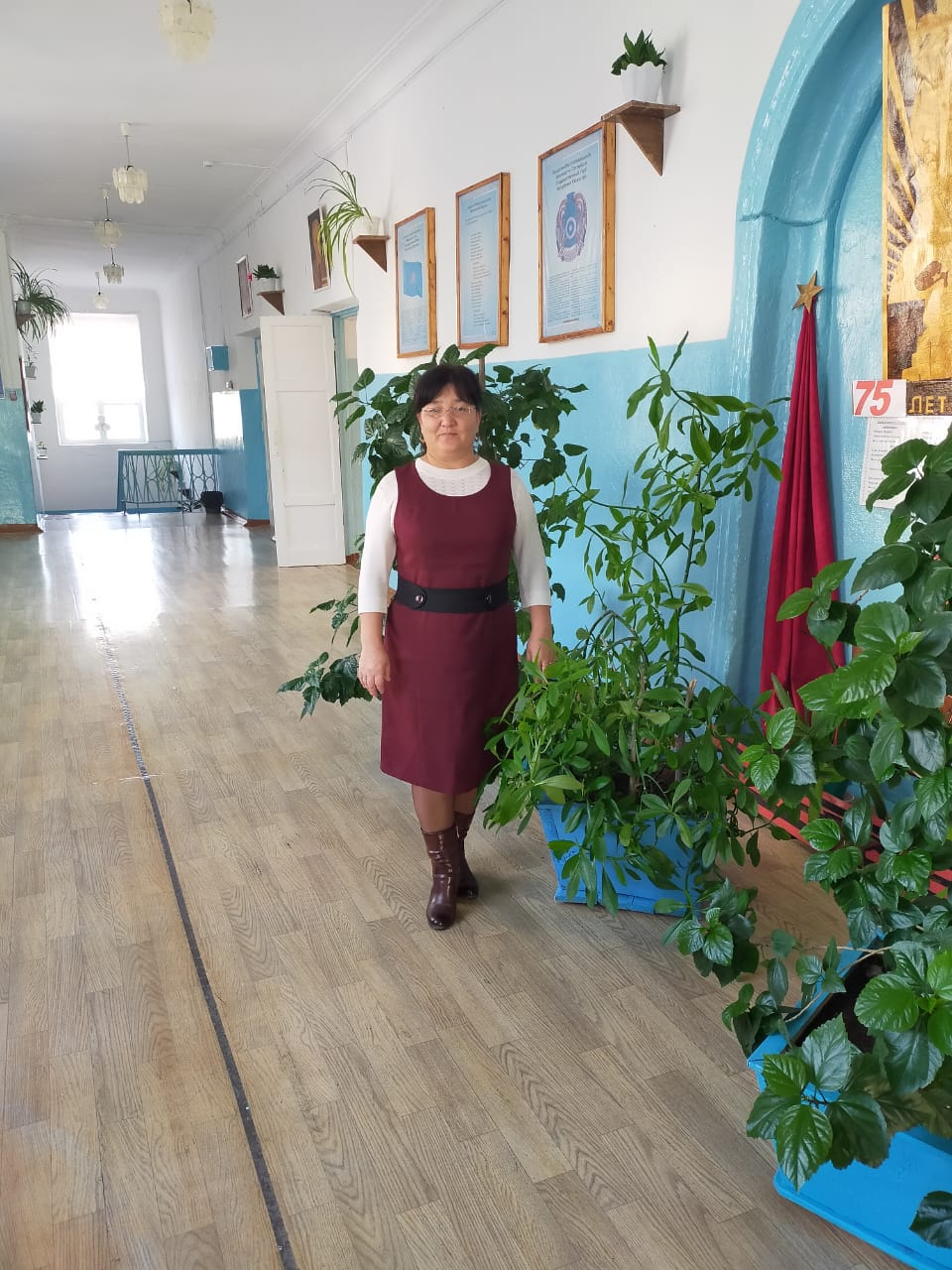                         Заместитель  руководителя по учебной работе,                            учитель истории и географии.              Образование  – высшее, Кокшетауский государственный университет им Ш.Валиханова        (номер диплома ЖБ №0510225), 2005год. Специальность – история и география.Категория –педагог- модератор, стаж работы – 31лет Режим работы:  ежедневно                               Асаинова Шынар Мухаметалиновна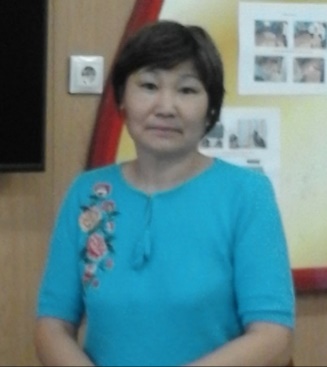                             Заместитель  руководителя по воспитательной работе, учитель казахского языка и литературы                            Образование  – высшее, ЕНУ им Л.Н.Гумилева                (номер диплома АЖБ №0011920), 2007год.      Специальность – казахский язык и литература.     Категория – педагог, стаж работы – 34 года 11 мес 3 дняРежим работы:  ежедневно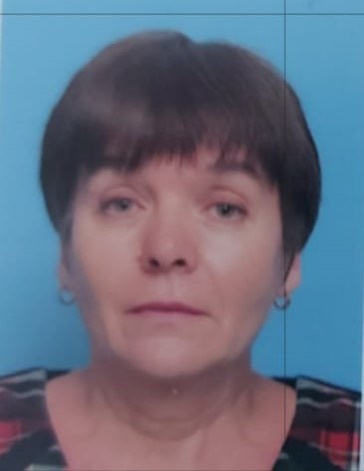   Попенко Наталья Петровна                   учитель русского языка и литературы                    Образование – высшее, Целиноградский                        государственный педагогический институт    им С.Сейфуллина  (номер диплома ЖВ№233303), 1981год.  Специальность – русский язык и литература Категория – педагог, стаж работы –42года  18 днейРежим работы:  ежедневно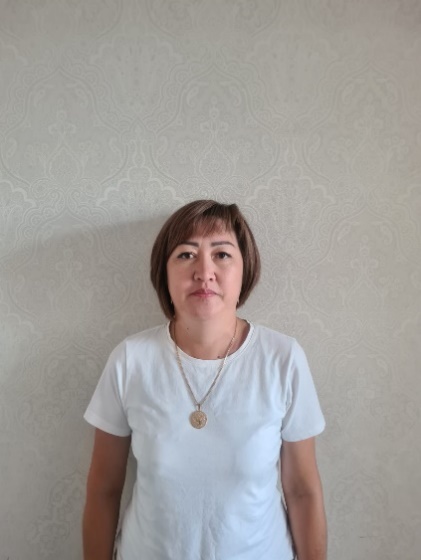 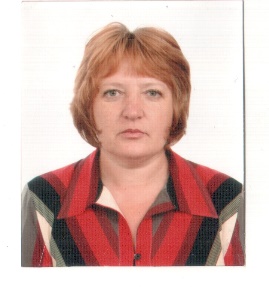  Антонова Ольга Ивановна                          учитель начальных классов                Образование – высшее, Целиноградский       государственный педагогический институт       им С. Сейфуллина (номер диплома ЛВ№080264)1986год.      Специальность – педагогика и методика начального       обучения     Категория – педагог-модератор     Стаж работы –38лет 1мес 7  дней Режим работы:  ежедневно        Кожанова Дарига Зайриденовна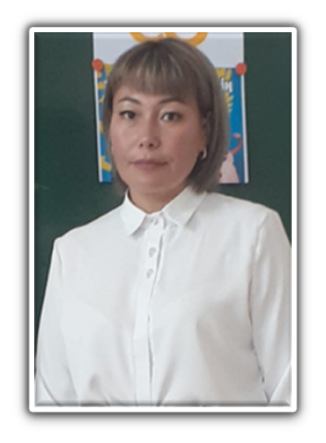                           учитель географии                 Образование – высшее, Павлодарский                        государственный педагогический институт                    (номер диплома ЖБ-Б №0020178), 2012год.    Специальность – география Категория – педагог-модератор, стаж работы –11лет Режим работы:  ежедневно   Алибаева Динара Алибековна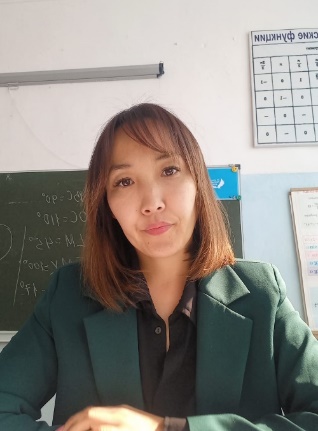                             учитель математики               Образование – высшее, Павлодарский                      Инновационный Евразийский университет                    (номер диплома ЖБ №0156506), 2010год.        Специальность – математика        Категория – педагог-эксперт       Стаж работы –11лет 19 мес 2 дняРежим работы:  ежедневноДаирова Галия Жетписовна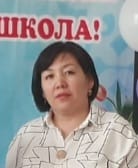                              учитель начальных классов                            Образование – высшее, Кокшетауский университет                                                             (номер диплома ЖББ №0156078), 2008год        Специальность – педагогика и МНО        Категория – педагог - эксперт       Стаж работы –19лет 5мес 8 днейРежим работы:  ежедневно                                  Сатпаева Гулим Каиргельдиновна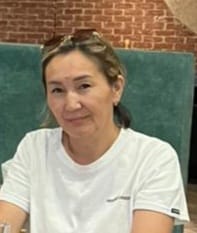                              учитель казахского языка и литературы                            Образование – высшее, Академия «Кокше»                             (номер диплома ЖБ-Б №0149292), 2011год        Специальность – казахский язык и литература        Категория – педагог - модератор       Стаж работы –8лет 11 мес 25 днейРежим работы:  ежедневно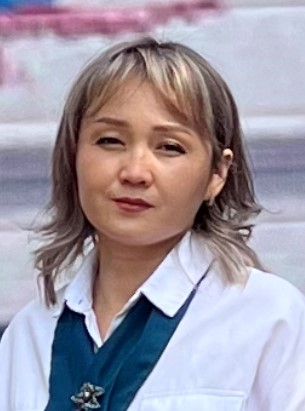                                                          Султанова Мадина Муратбековна                          Педагог-психолог                          Образование – высшее, Академия «Кокше»                          г.Кокшетау(номер диплома ЖБ-Б№0507747)                          2014год.       Специальность – педагогика-психология      Стаж работы –10 лет      Режим работы:  ежедневно               Султанов Сакен Бауыржанович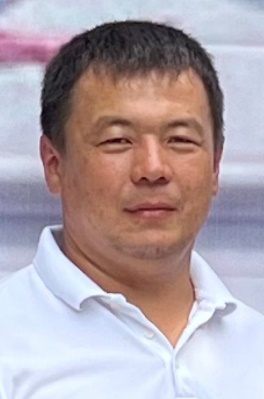                             учитель физической культуры                          Образование – высшее, Академия «Кокше»                                          г. Кокшетау (номер диплома ЖБ-Б №0550482)                            2013год.        Специальность – физическая культура и спорт      Категория – педагог- модератор       Стаж работы –10 летРежим работы:  ежедневно                         Джаксыбаева Айымгуль Аманжоловна                                       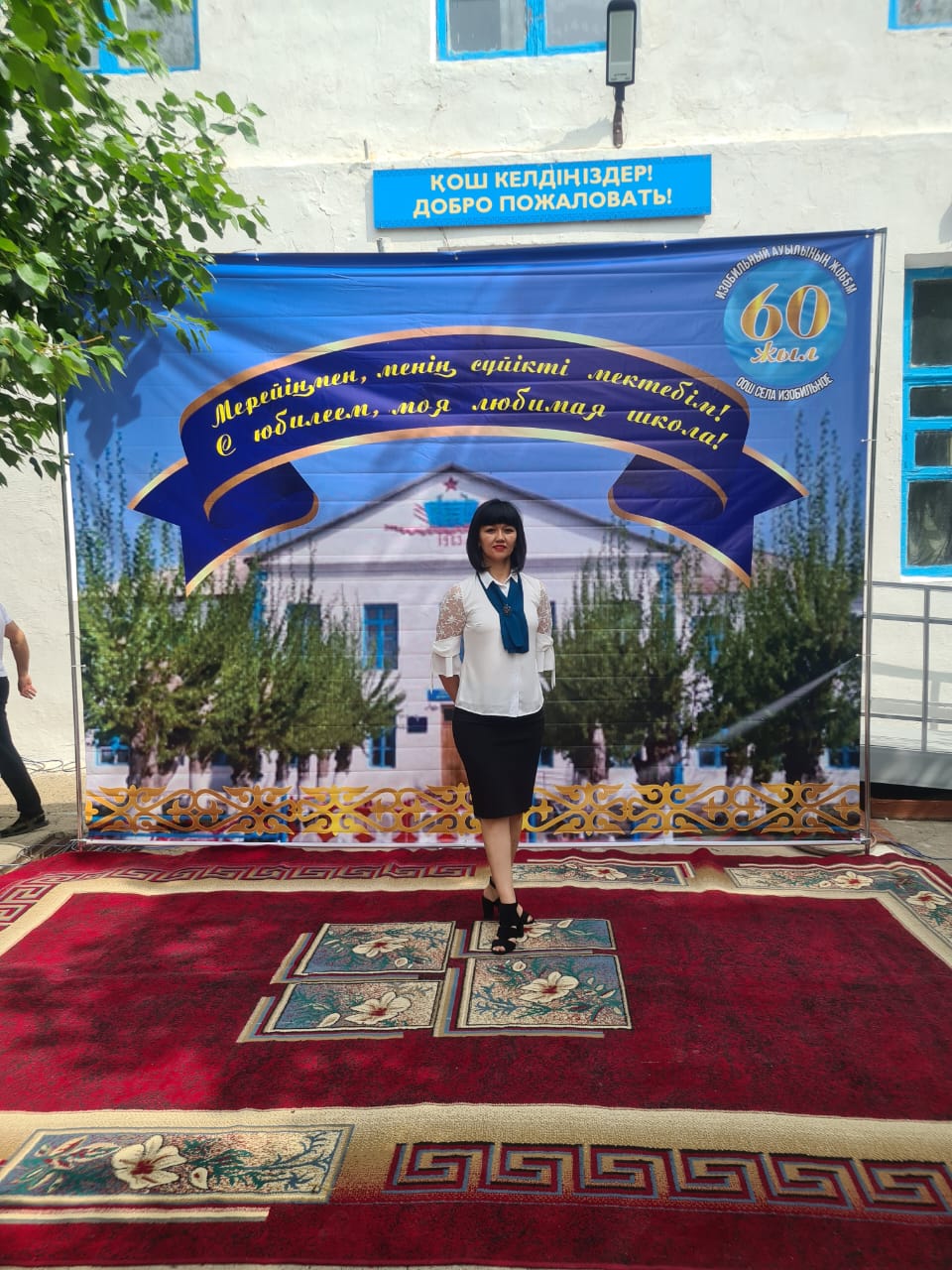 учитель предшколы, ОДД                      Образование – высшее, Инновационный Евразийский университет, г.Павлодар           (номер диплома №BD 00015833384) 2021год.        Специальность – Педагогика и МНО       Категория – педагог, стаж работы –предшкола 1 год,            ОДД – 16 лет 2 дня Режим работы:  ежедневно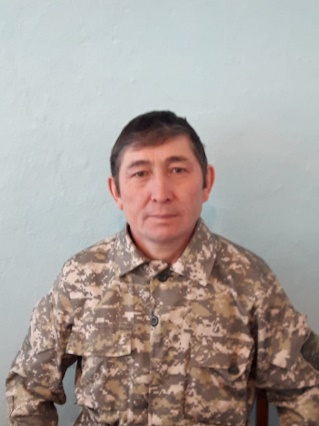                                Сатпаев Канат Каиргельдинович                                 учитель физической культуры,                                   организатор - педагог                          Образование – высшее, Академия «Кокше»                           (номер диплома ЖБ-Б №0149483), 2011год.        Специальность – физическая культура и спорт       Категория –педагог- модератор       Стаж работы –28лет 10 мес 14 днейРежим работы:  ежедневно                                                                  Алиева Алтын Назаровна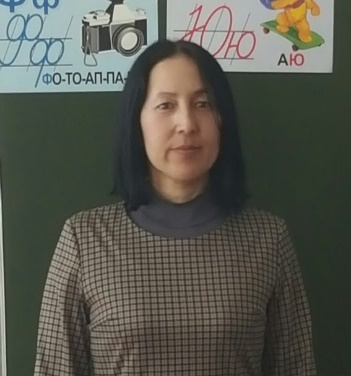                                       учитель начальных классов                                      Образование – высшее, Евразийский                                        гуманитарный институт г.Астана                            (номер диплома ЖБ-Б № 0011577), 2011год   Специальность - Педагогика и МНО   Категория – педагог-эксперт   Стаж работы – 17 лет, 3 месРежим работы: ежедневно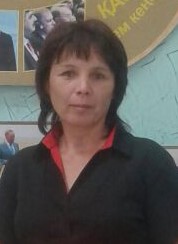       	Алимбетова Анаргуль Олжатаевна                                    учитель английского языка                                Образование – высшее, Кокшетауский                                 университет им Абая Мырзахметова                            (номер диплома ЖБ-Б № 1405696), 2019год   Специальность – Иностранный язык: два иностранных      языка.     Категория – педагог   Стаж работы – 17 летРежим работы: ежедневно                                                Абылайхан Асель Мерекеевна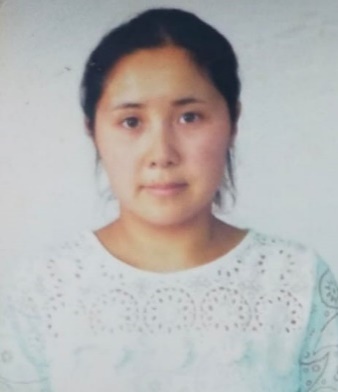                                учитель начальных классов                               Образование – высшее, Кокшетауский                                 университет им Абая Мырзахметова                         (номер диплома ВD № 00017966400), 2021год   Специальность – Педагогика и МНО      Категория – педагог - модератор   Стаж работы – 8 летРежим работы: ежедневно